Пасхальный куличМатериал: Цветная бумага (оранжевая, коричневая), картон, клей пва, карандашный клей, белые салфетки, кисточка, ножницы.Из цветной бумаги делаем целиндр.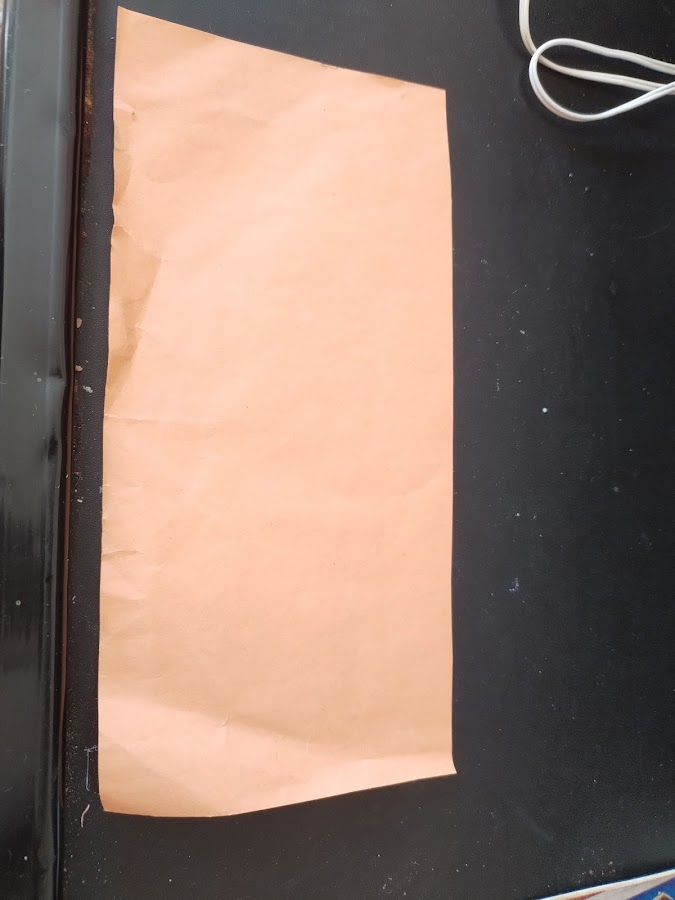 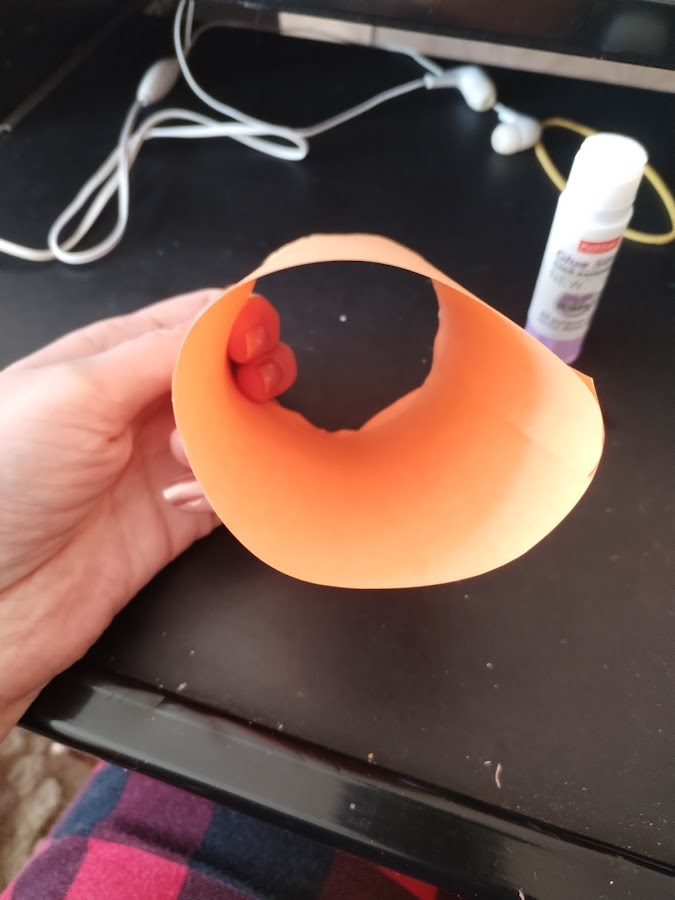 Из картона нарезаем 4 полоски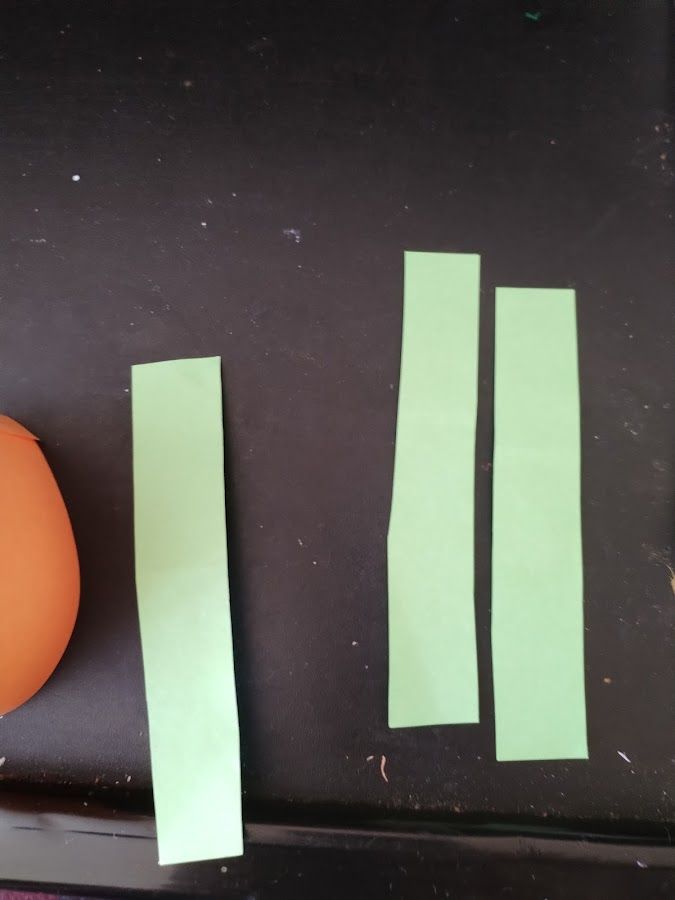 Смазываем полоски с 2х концов и вклеиваем их с внутренней стороны целиндра.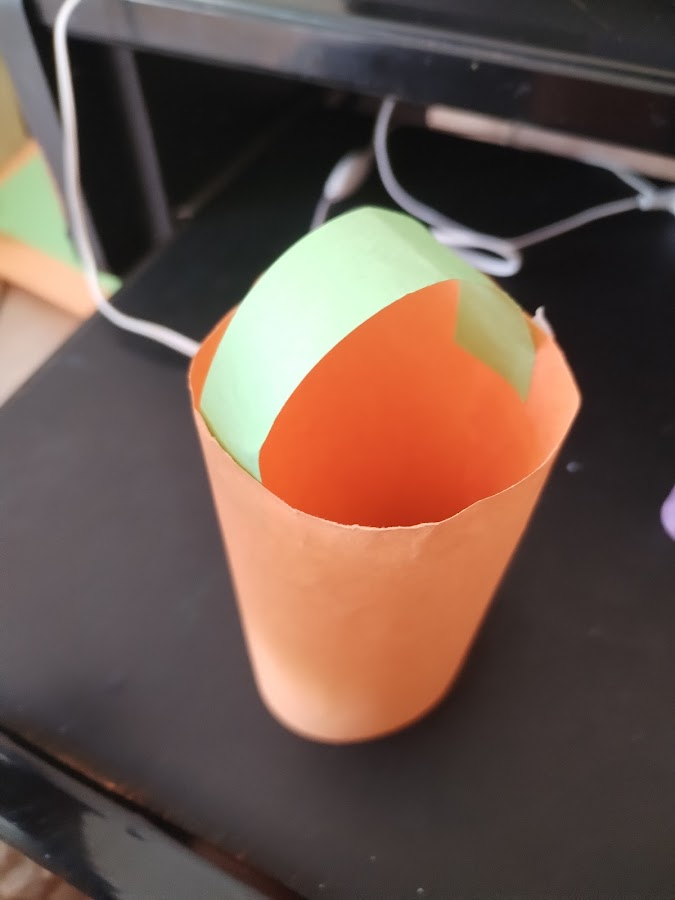 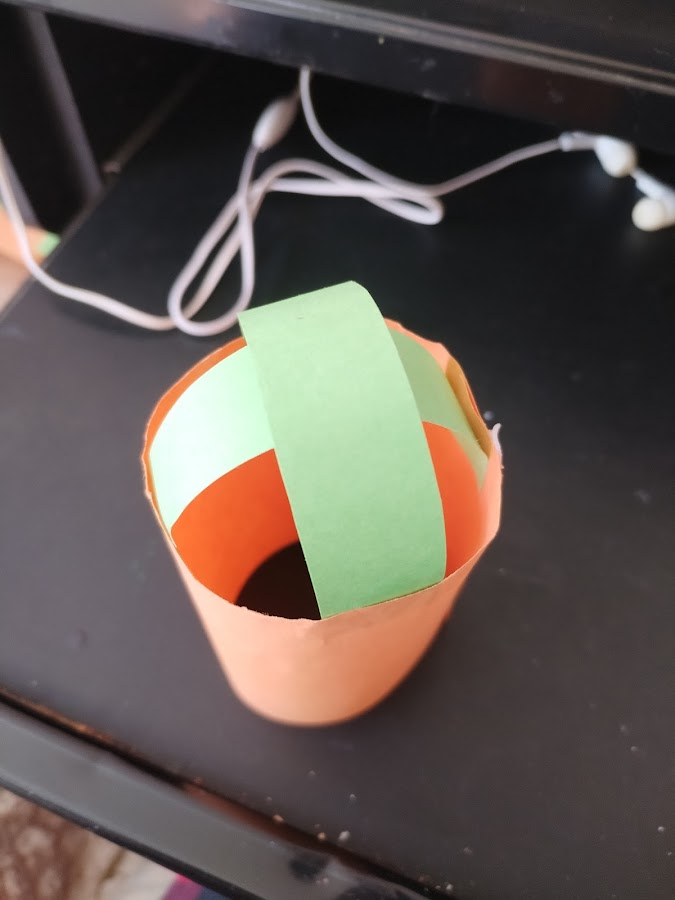 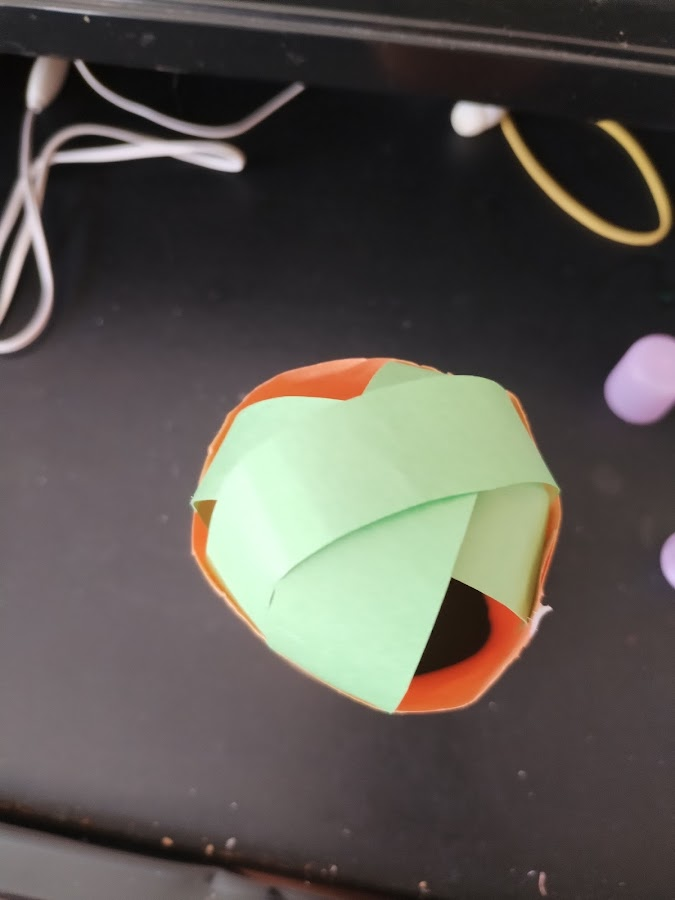 Далее клеем пва смазываем полоски.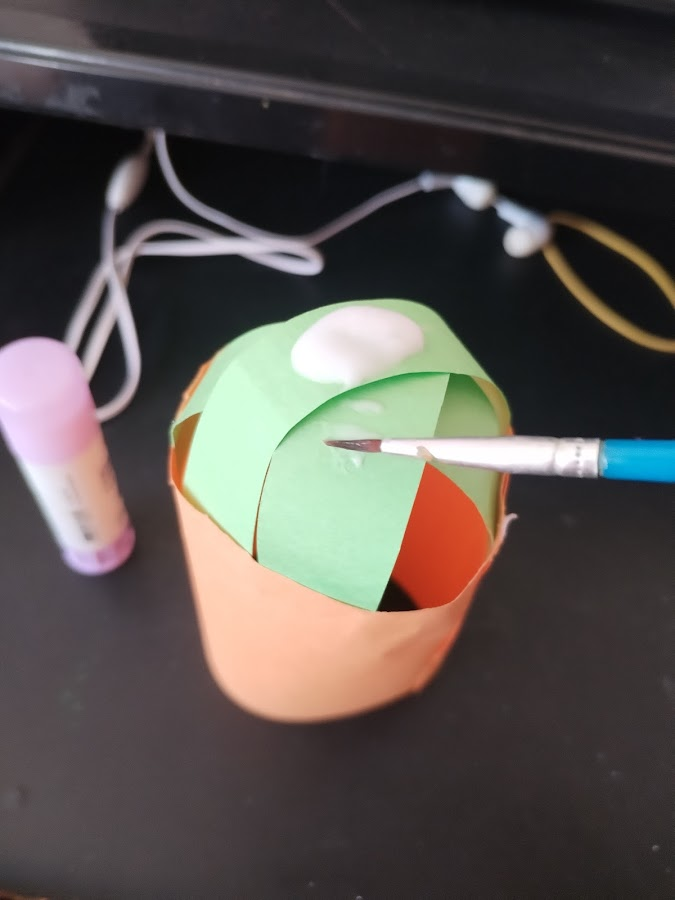 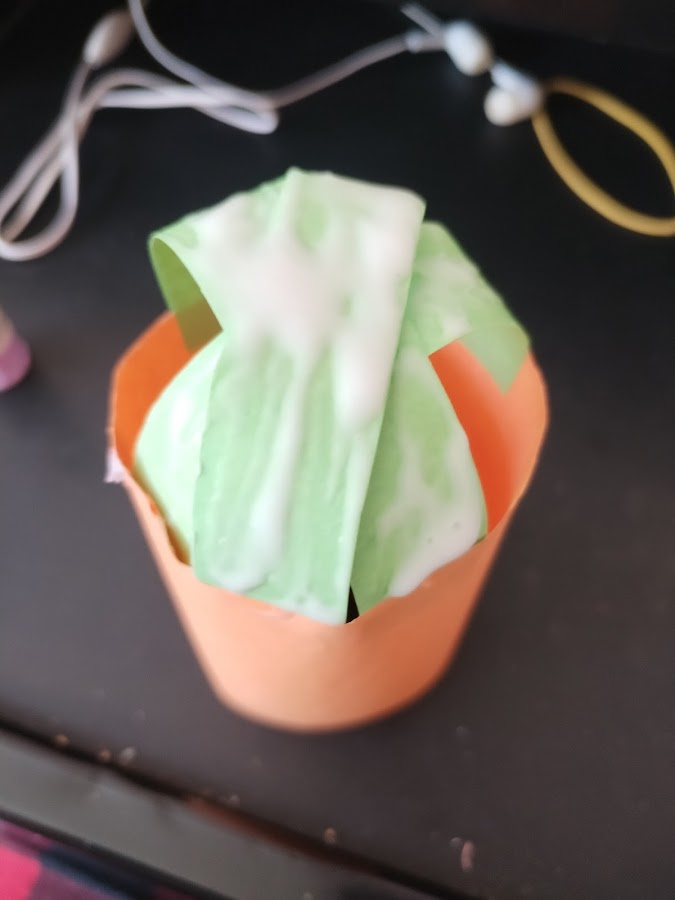 На смазанные полоски ложем и приглаживаем расправленную салфетку. 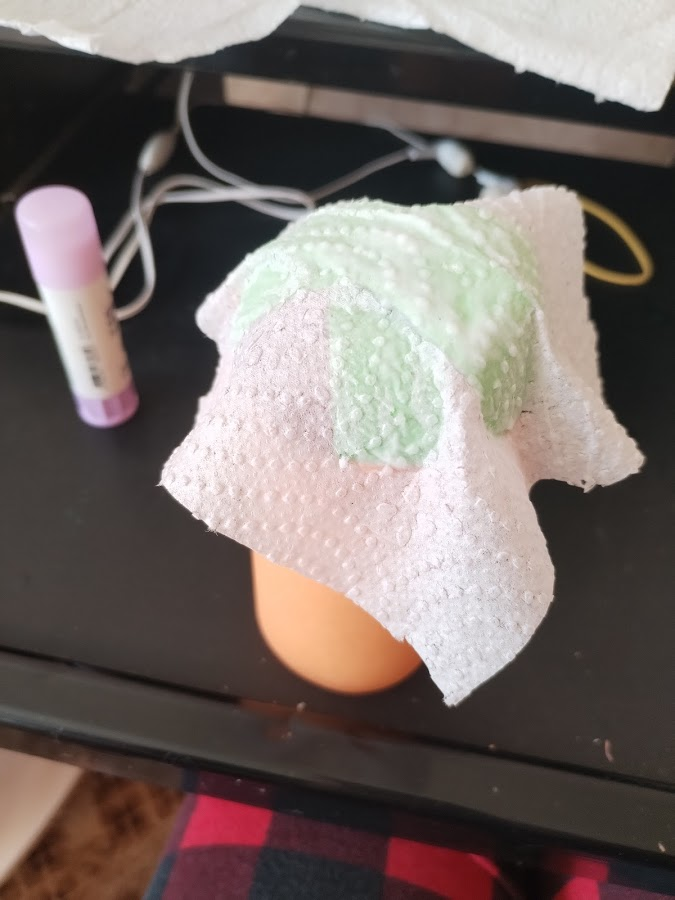 Далее наносим клей поверх салфетки. ложем и приглаживаем расправленную салфетку. (повторяем процедуру 4-5 раз)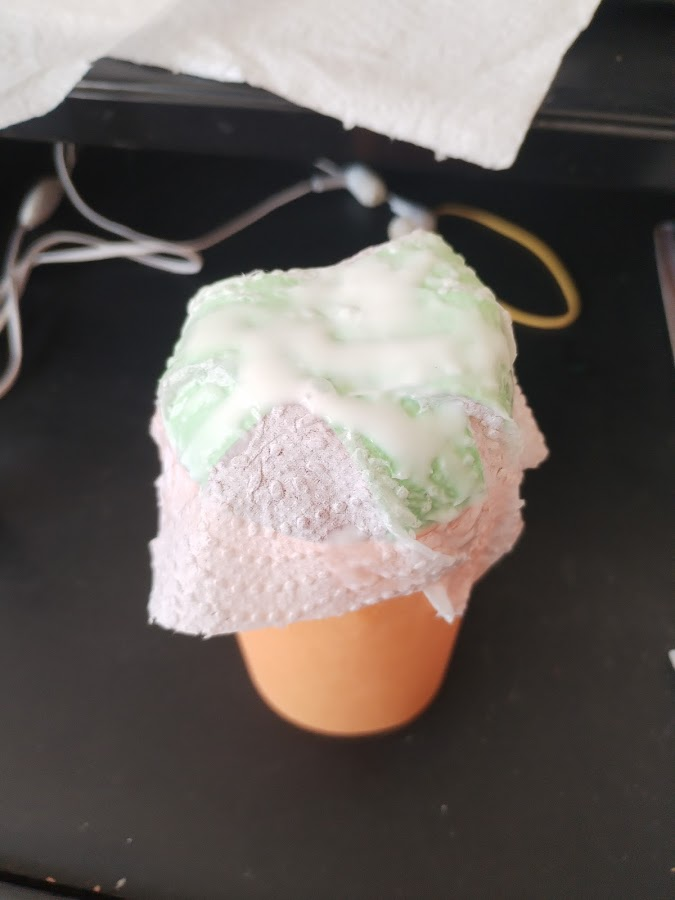 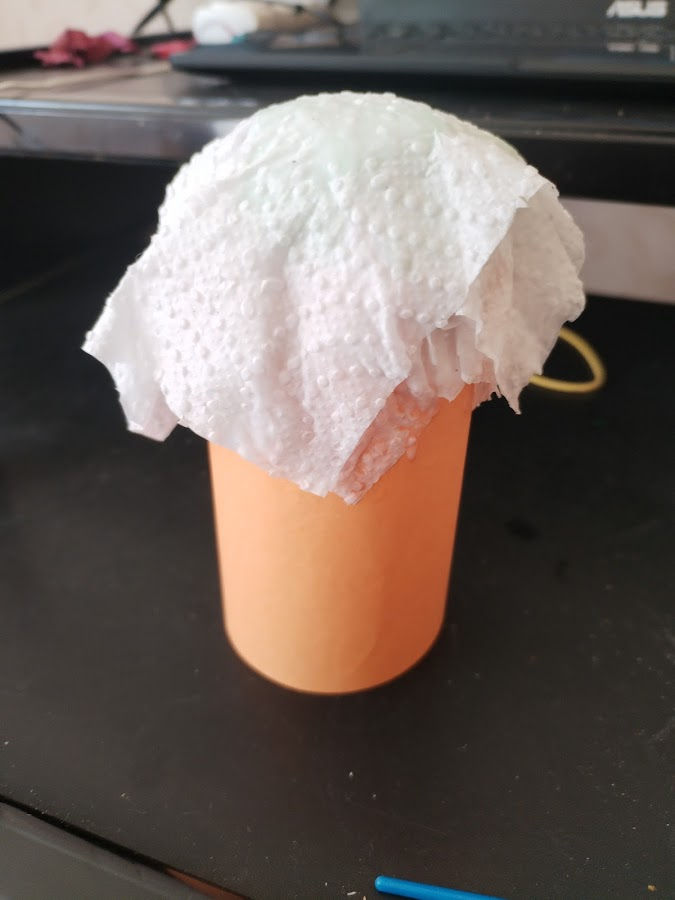 Осталось украсить кулич.Для украшения можно использовать бумагу, круглый пенопласт, тонкую бумагу тешью).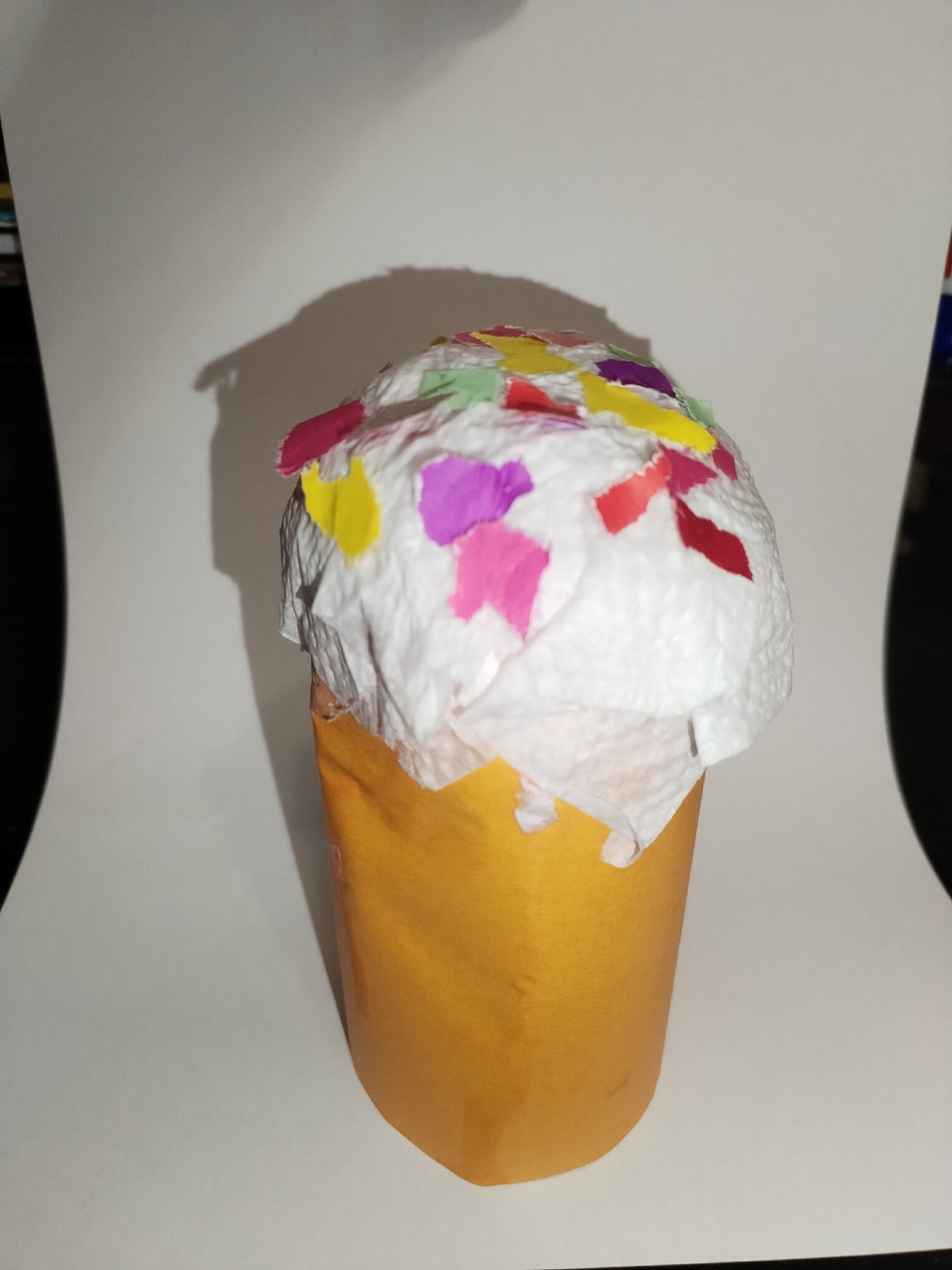 